14 февраля в ЦДЮТ в рамках проекта «Радость творчества» для детских объединений «Мозаика», «Город мастеров» (педагог Голубева Светлана Владимировна)  и коллектива «Экос» (педагог Коробова Екатерина Андреевна) был проведен  мастер-класс «Интерьерные украшения для зимних праздников».  Его организовала Дмитриева Мария  Анатольевна - педагог дополнительного образования коллектива «Мастерица». Она научила детей «превращать» обычные нитки в  красногрудого снегиря, а невзрачные еловые шишки - в симпатичное интерьерное украшение.Дети разного возраста, в том числе и мальчики, с первых минут прониклись идеями мастера и активно включились в работу. Не у всех сразу получалось, но с помощью друзей и педагогов к завершению мастер-класса на декоративном дереве поселились снегири, а в руках у детей красовались нарядные шишки. Всем очень понравилось такое занятие, подарившее необычный опыт и много эмоций! Спасибо администрации и педагогам МОУ ДО «ЦДЮТ» за приглашение и возможность творить вместе!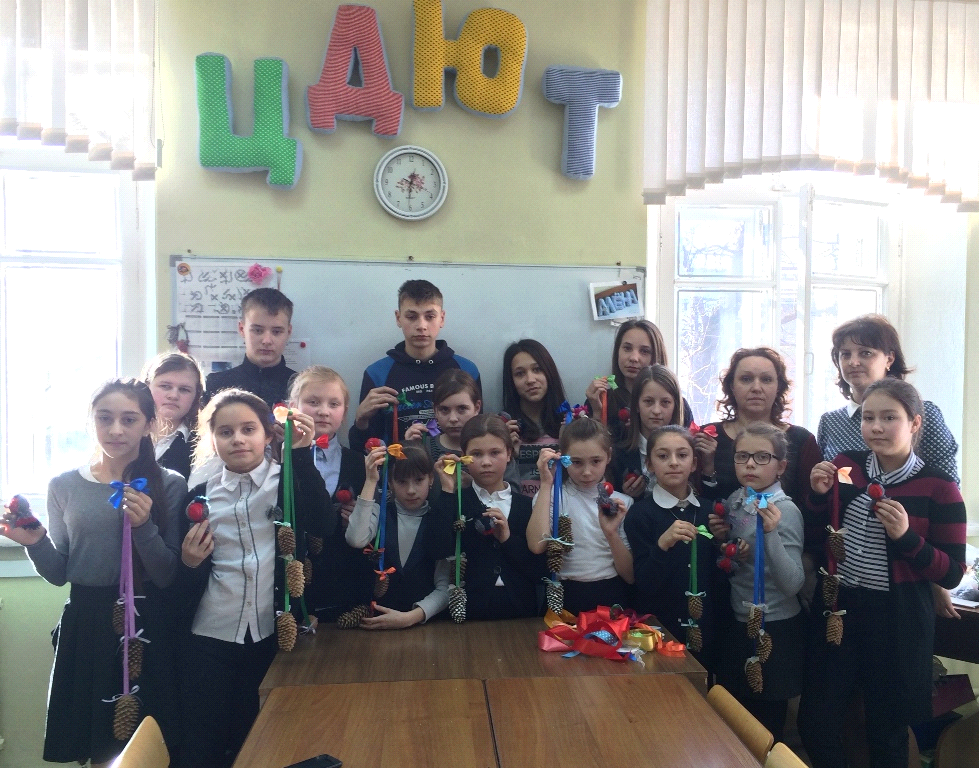 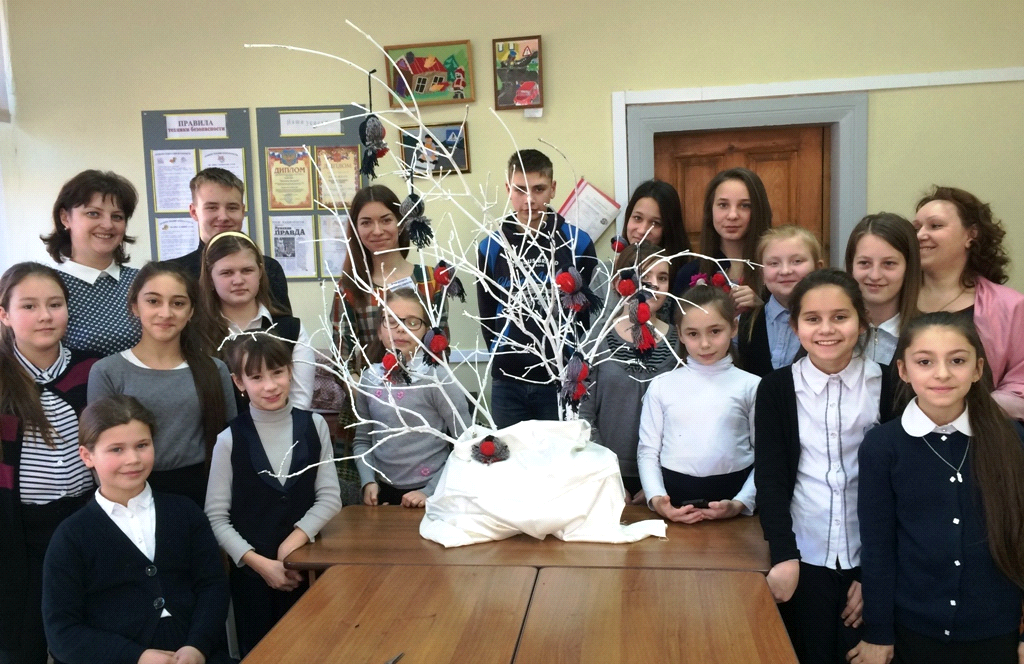 